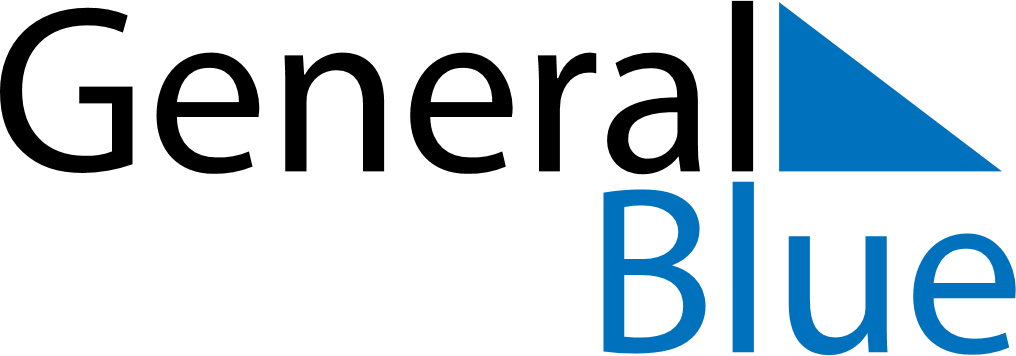 April 2024April 2024April 2024April 2024April 2024April 2024OEvertornea, Norrbotten, SwedenOEvertornea, Norrbotten, SwedenOEvertornea, Norrbotten, SwedenOEvertornea, Norrbotten, SwedenOEvertornea, Norrbotten, SwedenOEvertornea, Norrbotten, SwedenSunday Monday Tuesday Wednesday Thursday Friday Saturday 1 2 3 4 5 6 Sunrise: 5:37 AM Sunset: 7:20 PM Daylight: 13 hours and 42 minutes. Sunrise: 5:33 AM Sunset: 7:23 PM Daylight: 13 hours and 50 minutes. Sunrise: 5:29 AM Sunset: 7:27 PM Daylight: 13 hours and 57 minutes. Sunrise: 5:25 AM Sunset: 7:30 PM Daylight: 14 hours and 4 minutes. Sunrise: 5:22 AM Sunset: 7:34 PM Daylight: 14 hours and 12 minutes. Sunrise: 5:18 AM Sunset: 7:37 PM Daylight: 14 hours and 19 minutes. 7 8 9 10 11 12 13 Sunrise: 5:14 AM Sunset: 7:40 PM Daylight: 14 hours and 26 minutes. Sunrise: 5:10 AM Sunset: 7:44 PM Daylight: 14 hours and 34 minutes. Sunrise: 5:06 AM Sunset: 7:47 PM Daylight: 14 hours and 41 minutes. Sunrise: 5:02 AM Sunset: 7:51 PM Daylight: 14 hours and 48 minutes. Sunrise: 4:58 AM Sunset: 7:54 PM Daylight: 14 hours and 56 minutes. Sunrise: 4:54 AM Sunset: 7:58 PM Daylight: 15 hours and 3 minutes. Sunrise: 4:50 AM Sunset: 8:01 PM Daylight: 15 hours and 11 minutes. 14 15 16 17 18 19 20 Sunrise: 4:46 AM Sunset: 8:04 PM Daylight: 15 hours and 18 minutes. Sunrise: 4:42 AM Sunset: 8:08 PM Daylight: 15 hours and 26 minutes. Sunrise: 4:38 AM Sunset: 8:11 PM Daylight: 15 hours and 33 minutes. Sunrise: 4:34 AM Sunset: 8:15 PM Daylight: 15 hours and 41 minutes. Sunrise: 4:30 AM Sunset: 8:19 PM Daylight: 15 hours and 48 minutes. Sunrise: 4:26 AM Sunset: 8:22 PM Daylight: 15 hours and 56 minutes. Sunrise: 4:22 AM Sunset: 8:26 PM Daylight: 16 hours and 3 minutes. 21 22 23 24 25 26 27 Sunrise: 4:18 AM Sunset: 8:29 PM Daylight: 16 hours and 11 minutes. Sunrise: 4:14 AM Sunset: 8:33 PM Daylight: 16 hours and 19 minutes. Sunrise: 4:10 AM Sunset: 8:37 PM Daylight: 16 hours and 26 minutes. Sunrise: 4:06 AM Sunset: 8:40 PM Daylight: 16 hours and 34 minutes. Sunrise: 4:02 AM Sunset: 8:44 PM Daylight: 16 hours and 42 minutes. Sunrise: 3:58 AM Sunset: 8:48 PM Daylight: 16 hours and 49 minutes. Sunrise: 3:54 AM Sunset: 8:51 PM Daylight: 16 hours and 57 minutes. 28 29 30 Sunrise: 3:50 AM Sunset: 8:55 PM Daylight: 17 hours and 5 minutes. Sunrise: 3:46 AM Sunset: 8:59 PM Daylight: 17 hours and 13 minutes. Sunrise: 3:42 AM Sunset: 9:03 PM Daylight: 17 hours and 21 minutes. 